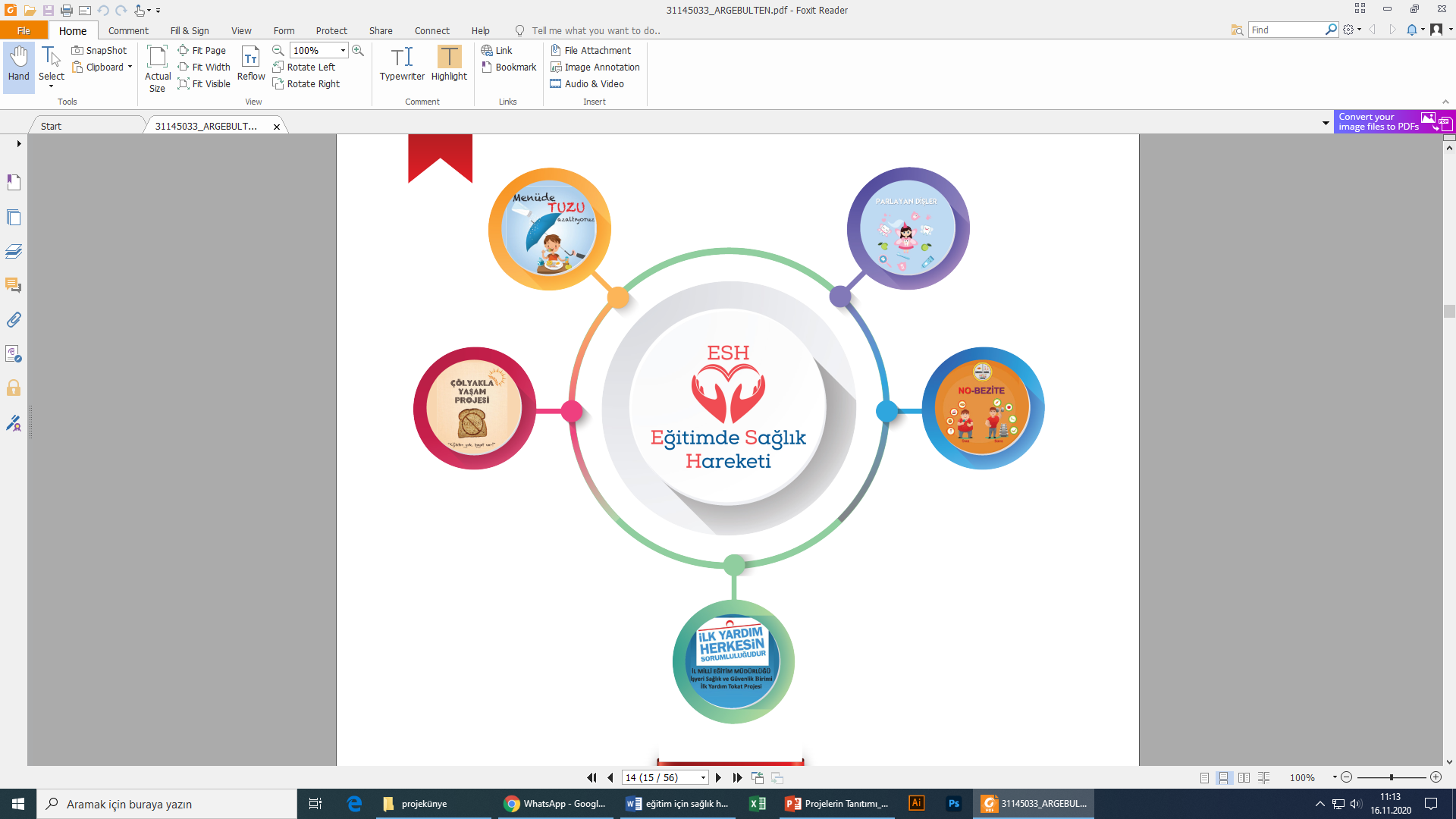 Proje Koordinatörü: Murat URFALIOĞLUMail: muraturfal60@gmail.comTel: 0506 570 38 02Projenin Amacı Projemizin amacı; ilimizde eğitim öğretim gören tüm öğrencilerimizin sağlıklı bireyler olarak yetişmelerini sağlamak, sağlıklı yaşam konusunda farkındalık çalışmaları düzenleyerek ilimiz genelinde farkındalığı artımak. Parlayan DişlerProjenin amacı, ilimiz merkezinde eğitim-öğretime devam eden tüm öğrencilerimizin diş taramalarının yapılarak saptanan problemlerin çözümüne yönelik tedavilerinin belirlenmesi ve tamamlanması ile sağlık açısından dişlerin önemi ve korunması açısından gerekli farkındalık çalışmalarının yapılması amaçlanmıştır.Proje kapsamında okullarımızdan velilerimize yönelik bir duyuru ile uygulamadan bahsedilmiş olup bu kapsamda öğrencisi ile birlikte Ağız Diş Sağlığı Merkezine gelmeyi taahhüt eden velilerin belirlenmesi sağlanmıştır. İl Sağlık Müdürlüğü ile yapılan protokol çerçevesinde ağız diş sağlığında görevli diş hekimlerinden bir kısmı bu uygulama için gelen öğrencilerin diş tanı ve tedavilerini yapmak üzere görevlendirilmişlerdir. Öğrencilerimizin bilgileri randevu gününden en az 3 gün önce okullarımız tarafından diş hastanemize bildirilmiş ve gerekli randevuları merkez tarafından alınmıştır. Randevusu alınan öğrencilerimizin velilerine randevu günü ve saatini içeren kısa mesajlar gönderilmiştir. Öğrencilerimiz Ağız Diş Sağlığı Merkezine geldikten sonra tedavilerine başlanmış e tek seferde bitirilememiş durumlar için ileri tarihlere randevu verilmek sureti ile tedavileri tamamlanmıştır. Daha önce genellikle tarama ve fissür vernik uygulaması ile yapılan işlemlerin bir adım öteye taşınarak direkt tedaviye yönelik bir uygulama başlatılmıştırFaaliyetler;1. Diş tedavisini kabul eden öğrenci velileri belirlendi. 2018-2019 eğitim öğretim yılının 1. Döneminde 999, 2. Döneminde 4879 olmak üzere tedaviye alınacak öğrenci sayısı 74 okuldan toplam 5878 olarak belirlendi.2. Tedavi Programı 05.02.2019 günü 2. Dönem için başladı.3. Köy okulu müdürleri ile 31.01.2019 Perşembe günü toplantı yapıldı. Yapılan toplantıda öğrencilerin belirtilen sayılarda ve yüksek oranda tedaviye katılmaları için gerekli planlama yapıldı. Köylerden gelecek öğrencilerin taşıma sorunları üzerine gerekli görüşmeler ve tedbirler alındı.4. 22 Mart tarihine kadar 2. Dönem 4879, toplamda 5878 öğrenci diş tedavisi için Ağız Diş Sağlığına yönlendirildi.Göz Kulak ve Ortopedik TaramalarProjenin amacı, öğrencilerimizin tüm yönleri ile sağlıklı bireyler olarak eğitim-öğretim hayatlarına devam etmelerini sağlamak sureti ile daha etkili bir eğitim süreci geçirmelerini sağlamaktır. Proje kapsamında İl Sağlık Müdürlüğü ile yapılan protokol neticesinde Toplum Sağlığı Merkezine bağlı hekim ve sağlık personellerinden oluşan ekipler tarafından daha önce belirlenmiş takvim doğrultusunda okullara gidilerek öğrencilerin görme, işitme ve ortopedik durumu hakkında bir takım testler yapılmaktadır. Sorun tespit edilen öğrencilerin ilgili branş hekimlerine yönlendirilmesi şeklinde devam etmektedir.Planlamalar 2020 – 2021 eğitim öğretim yılı sonuna kadar Tokat Merkez ve Merkez’e bağlı okullarımızda öğrencilerimizin tüm taramalarının yapılması şeklindedir.No-BeziteProjenin amacı, ülkemizde obezitenin küçük yaşlardan itibaren başlaması sebebi ile hem velilerin hem de öğrencilerin obezite hakkında bilgilendirilmesi ile konu ile ilgili farkındalık oluşturması yanı sıra sorun tespit edilen öğrenciler üzerinde çeşitli çalışmaların yapılması planlanmıştır. Eğitimin etkili, verimli ve nitelikli yürütülebilmesinin bir şartının da öğrencilerin tüm yönleri ile sağlıklı bireyler olması bilinci ile harekete geçirilmiş bir uygulamadır. Bilindiği üzere eğitim, öğrenciye yalnızca salt bilgiyi yükleme süreci değil, öğrencilerimizin duygusal, ruhsal ve fizyolojik açılardan da tam olarak gelişimini sağlamaktır.Çalışma öncelikle; okullarımızdan, Bakanlığımızın e-okul sisteminde oluşturduğu fiziksel uygunluk karneleri ile tespit edilen öğrenciler ile başlatılmıştır. İl Sağlık Müdürlüğü ile yapılan protokol çerçevesinde görevlendirilen diyetisyen ile bu öğrencilerin boy, kilo, yaş ve cinsiyet durumları tekrar değerlendirilmiş olup çalışmada yer alacak öğrenciler son durumu ile tespit edilmiştir. Okullarımız obez öğrencilerimizin aileleri ile temasa geçip, durumu ve uygulamaları paylaşmış, çocuklarının öncelikle aile hekimlerinden bir takım testleri yaptırdıktan sonra bir randevu sistemi ile diyetisyene yönlendirme işlemi başlatılmıştır. Diyetisyen tarafından ilk değerlendirmesi yapılan öğrencilerimiz için gerek duyulmuş ise tıbbi diyet programları hazırlanmış ve uygulamaya konulmuştur. Tıbbi diyet programları yanı sıra farklı hekim ve yöntemlere ihtiyaç duyulmuş öğrenciler ilgili polikliniklere yönlendirilmiştir. Ayrıca okullarımızda beden eğitimi ve spor alanında açılmış olan DYK ve egzersiz kurslarında bu öğrencilerin herhangi bir branş çalışması dışında sağlıklı yaşam temalı ve içerikli etkinliklere katılması yönünde gerekli duyuru ve istek okullarımıza iletilmiştir. Belirlenmiş bir takvim doğrultusunda görevli diyetisyen tarafından okullarımıza gidilerek konu ile ilgili seminer ve farkındalık çalışmaları yapılmıştır.Çölyak ve Romatizmal Hastalıkla YaşamProjenin amacı, Çölyak hastalığı ile ilgi toplumsal farkındalığı artırmak, çölyak hastası öğrencilerimize ve ailelerine çok yönlü desteklersağlayarak öğrencilerimizin okul içinde ve dışında sosyal ortamlara katılımını ve akademik/sosyal gelişimini desteklemektir. Çölyak hastalığının, sadece beslenme ile ilgili bir sorun olmayıp, çocuğun okul içinde ve dışında sosyal ortamlara katılımını ve sosyal gelişimini etkileyen bir durum olduğu ortaya çıkmıştır. Öğrencinin okulda diyete uygun yiyecek bulmada, düzenlenen sosyal etkinliklere katılmada problem yaşayabilmekle birlikte hastalığını arkadaşlarıyla paylaşmaktan çekindiği durumlar söz konusu olmaktadır. Bu kapsamda okul kantinlerimizde öğrencilerimizin glutensiz gıdalara ücretsiz erişimi sağlanacaktır. Yine sosyal sorumluluk kapsamında meslek liselerimizde okuyan öğrencilerimiz Çölyak hastası öğrencilerimize yiyebilecekleri glutensiz gıdaları üretip okullarına ve evlerine ücretsiz ulaştırılması sağlanacaktır.24 çölyak hastası öğrencimize rehberlik çalışması yürütülmüştür. Okul kantinlerimizde öğrencilerimizin glutensiz gıdalara ücretsiz erişimi sağlanmıştır. Vakıflar ile 4567 TL yardım ihtiyacı olan 11 çölyak hastası öğrencimize ulaştırılmıştır.3 Beyazın Kullanımıİnsan hayatındaki önemli sağlık sorunlarının temelini oluşturan yanlış ve dengesiz beslenme alışkanlıkları küçük yaşlarda başlamaktadır. Bu bilinç ile un, tuz ve şekerin fazla kullanılması ile oluşacak temel sağlık problemlerinin önleyici sağlık hizmetleri mantığı ile en baştan müdahale edilmesi gerektiği fikri ile yola çıkılmış ve bu konuda öğrencilerimize bilinçlendirme çalışmaları başlatılmıştır.Akdeniz Ateşi Tarama ve Tedavileri2020-2021 eğitim öğretim yılında okullarımızdaki 'Akdeniz Ateşli' hastalığı teşhisi konulan öğrencilerimizin tespit edilerek aynı zamanda hastalığın tedavi ve takibinin yapılarak öğrencilerimizin yaşam kalitelerini artırmak amaçlanmıştır. Ülkemizde sık rastlanan bir sağlık sorunu olan '' Akdeniz Ateşi’’nin tanısının erken konması, doğru zamanda tedaviye başlanarak zararların ve hayati riskin önlenmesi amacıyla proje hayata geçirilmiştir.​ Bu kapsamda 81 öğrencimizde akdeniz anemisi tespit edilmiş 33 öğrencimize gıda desteği sağlanmıştır.